1-N 1-1Basis opvraag: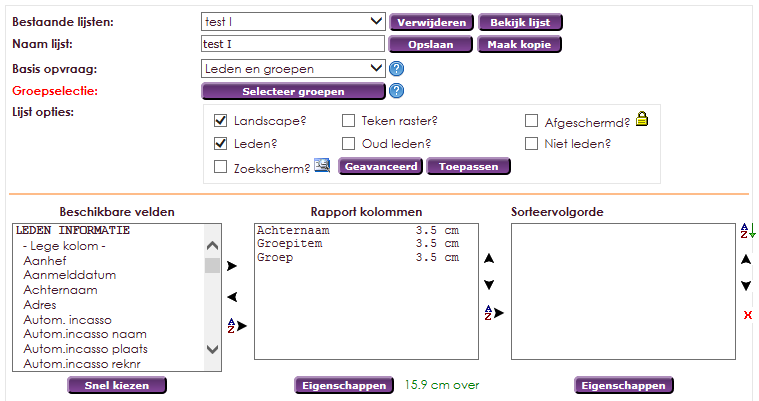 Opvraag Samenstellen 1 (1N OF 1N)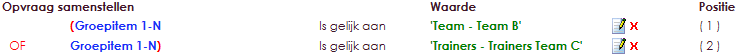 Resultaat 1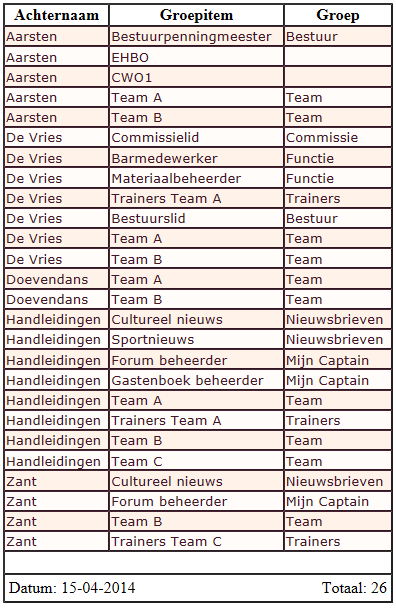 Opvraag Samenstellen 2 (1-N en 1-N)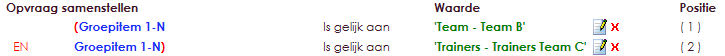 Resultaat 2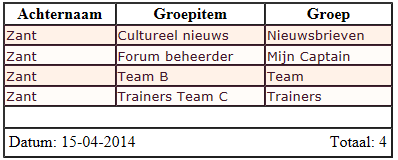 Opvraag Samenstellen 3 (1-1 OF 1-1)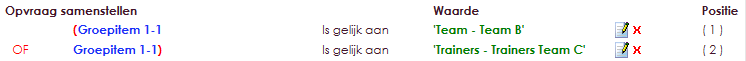 Resultaat 3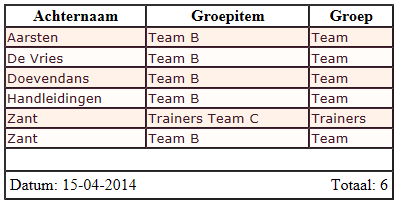 Opvraag 4 ( Idem als opvraag 2, met groep selectie)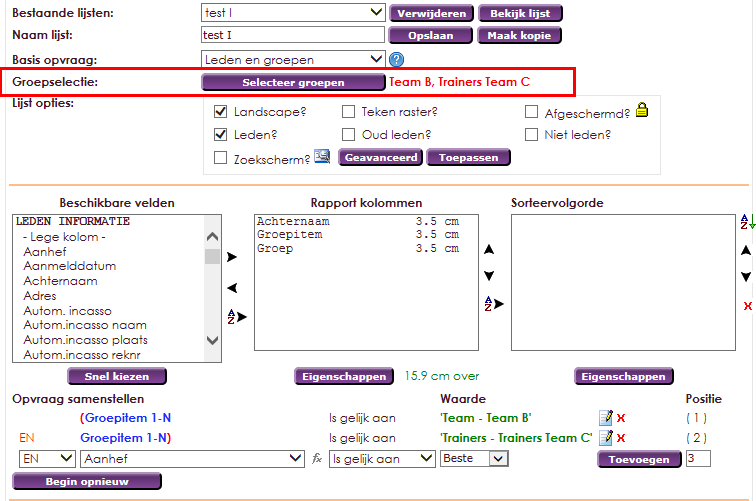 Resultaat 4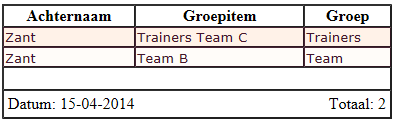 